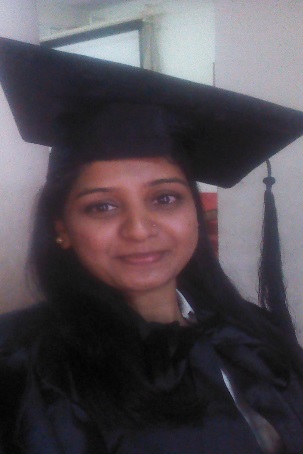      Name:		                    BHARTI      Email ID:		      bharti.370517@2freemail.com   	OBJECTIVE    My aim is to use the most of my potential and discover new horizons in the field of law. To secure a position in legal field and translate my theoretical knowledge into practical actions and enhance my legal knowledge and provide hands-on experience to take on bigger responsibilities in future roles. I aspire to work with a company or a firm. I am committed to make the most of every opportunity to develop my legal skills.AREAS OF INTERESTParalegal servicesInternational lawInternational trade Intellectual property rights.Human rightsEDUCATIONAL QUALIFICATIONSWORK EXPERIENCE Law Office: Senior Advocate Rinku Agarwal (INDIA)Position: Intern      Period:  December 2015– February 2016Prepared drafts and applications and typing      Court:  Pune District CourtLaw spades Pvt Ltd, PUNE(Maharashtra) India     Position: legal executive     Period: July 2016- September - 2016    It is a LPO on US court law casesADDITIONAL QUALIFICATIONCertificate in Marathi Typing – 30 Per Minute Certificate in English typing - 40 per minute  CO-CURRICULAR ACHIEVEMENTSParticipated in  STATE LEVEL ELOCUTION COMPETITION in subject the place of women in Indian society in 2007Participated in one day Bhartiy loknaylay as being panel memberParticipated in NATIONAL SEMINAR ON disaster management in Pune 2015Participated in Bhartiy Chatra sansad 2015 for interest in politicsParticipated in Kavi samellan, Jodhpur and pune. .Seminars/ Workshops Attended	Capsule Course on Cyber Law- Contemporary IssueCapsule Course on Intellectual Property Rights and CorporateCapsule Course on Mediation and Conciliation in PUNEPersonal InformationName:			         Bharti Gender:		         FemaleNationality:		         IndianMarital Status:	         married (husband working in Etisalat)Date of Birth:		         01-01-1990Languages Known:	         English, Hindi, Marathi and kanndaEmail ID:		        bharti.370517@2freemail.com              I hereby certify that the information contained herein is true and correct to the best of my knowledge, information and belief.Year 2016-2017Degree (L.L.M.) International lawPERFOMANCE(Marks in %)January 2017March 2017May 2017 Semester ISemester IISemester III76.6772.61Waiting for resultsYear- 2013-2016Degree (L.L.B.)SAVITRIBAI PHULE PUNE UNIVERISITYPERFOMANCE          April 2016October 2015April 2015October 2014April 2014October 2013                           Semester VISemester VSemester IVSemester IIISemester IISemester IHigher second classSecond classSecond classSecond classSecond classSecond classyearDEGREEUNIVERSITYPerformance2014-2015Diploma in post graduation in business and corporate lawsSymbiosis education society  PuneFirst ClassInstitutionClassYearBoardPerformanceBachelor of Arts BA in ENGLISH2010-2013Pune university 68%SRVM HIGHSCHOOL Secondary SchoolXII ClassJune, 2007Board of Secondary Education, Maharastra63.17%SRVM  SchoolX ClassMay, 2005Maharastra divisional board 66 %